        Питання презентує Сизон Анастасія, вихованка гуртка велосипедного туризму Комунального закладу «Харківська обласна станція юних туристів» Харківської обласної ради.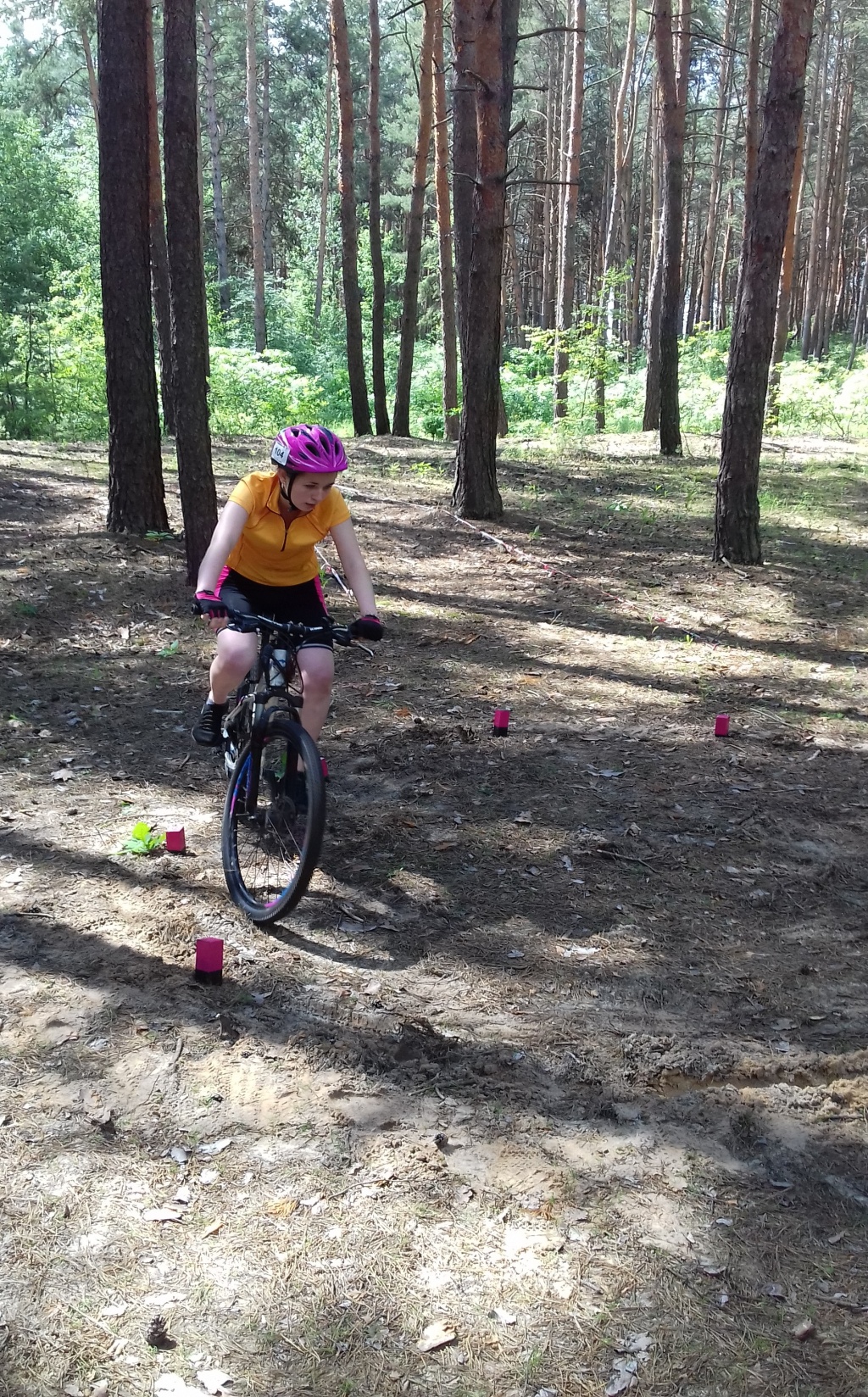 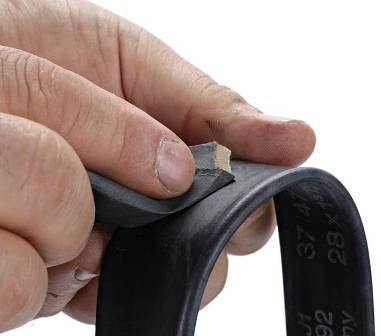 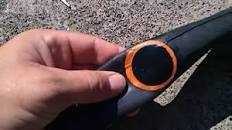 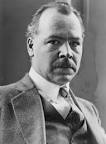 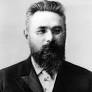 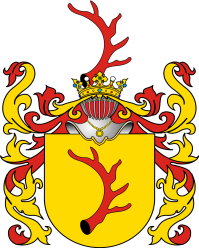 .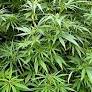 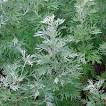 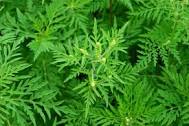 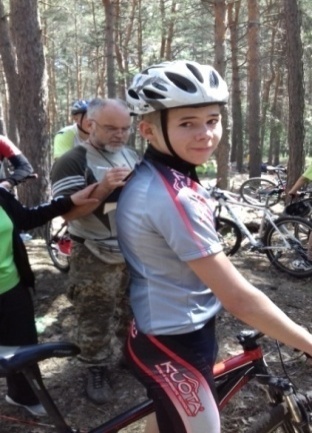 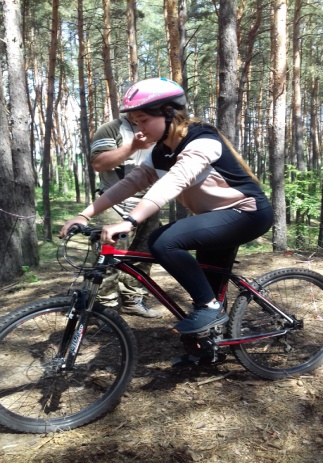 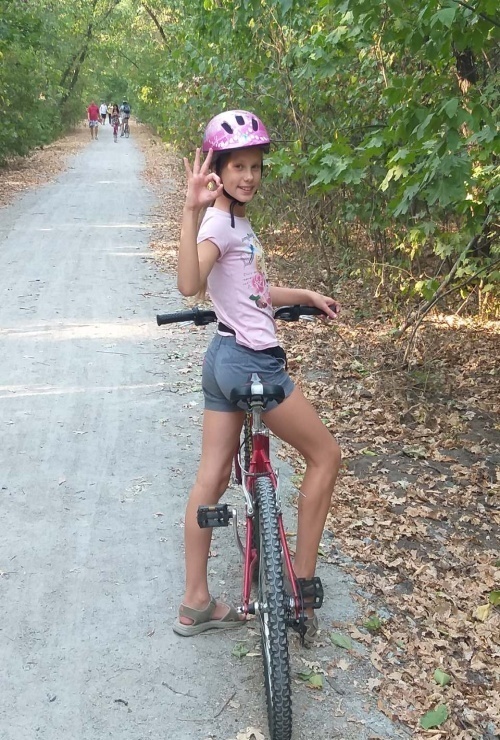 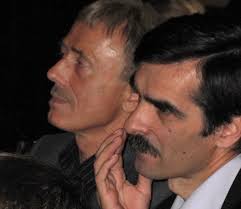 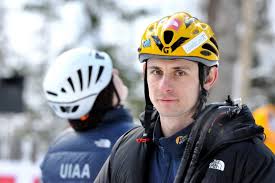 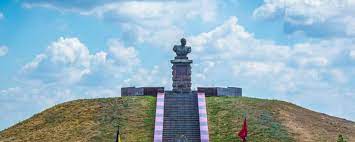 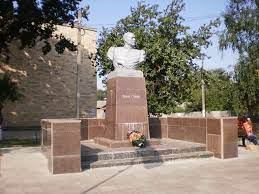 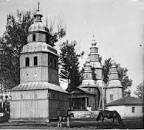 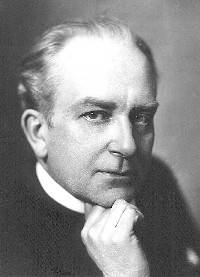 Внесіть в таблицю хрестиком (+) ту (ті) відповідь (-ді, А, Б ,В), яку (які) вважаєте вірною (-ми)  по одному з 12 питань по темі.ПитанняВідповідь А.Відповідь Б.Відповідь В.123456789101112